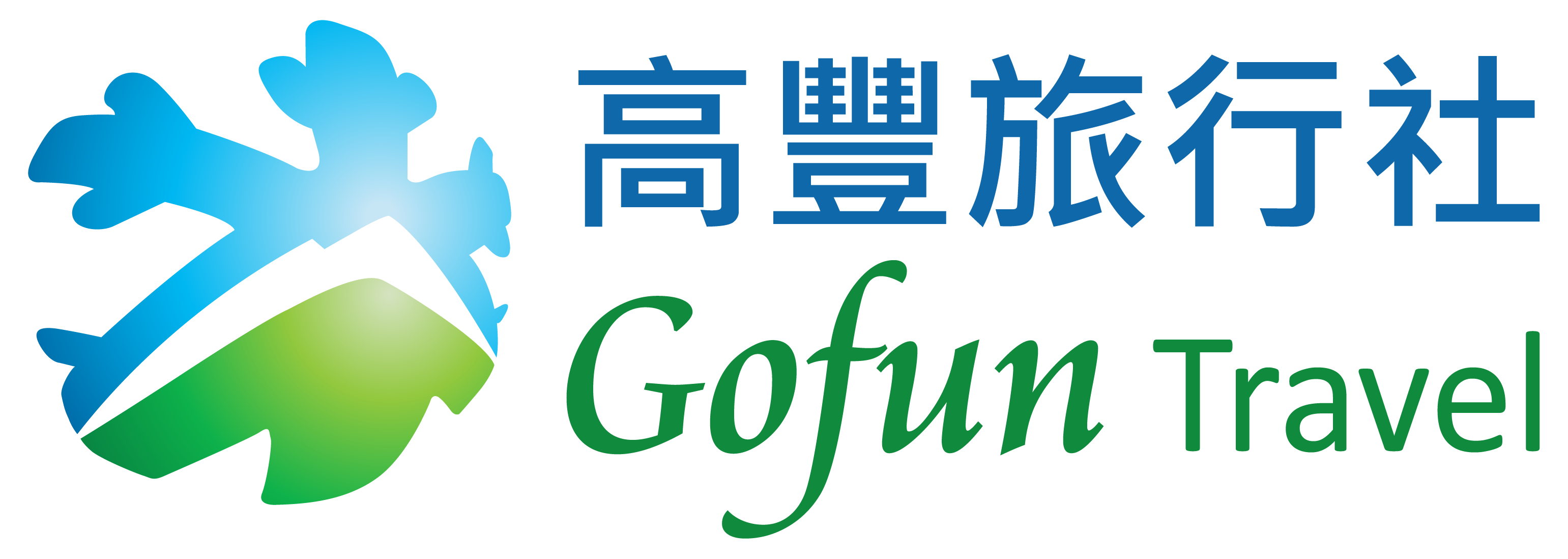 2018/2019雪精靈滑雪營  家庭報名表非親屬關係者，請勿填寫家庭報名表                          填表日期：    年    月    日※  請詳細填寫個人資料，勿留空白欄位。謝謝！報名營隊：    年    月    日至     年    月    日                滑雪營成 員 一成 員 二成 員 三成 員 四國      籍中 文 姓 名身份證字號護照英文姓護照英文名性      別出生年月日     /     /        /     /       /     /       /     /  護 照 號 碼護 照 效 期     /     /            /     /        /     /        /     /   身      高        公分        公分        公分        公分體      重        公斤        公斤        公斤        公斤腳  掌  長        公分        公分        公分        公分是否自備雪具□ 自備全套□ 自備全套□ 自備全套□ 自備全套曾參加雪精靈□是   □否□是   □否□是   □否□是   □否最近一團日期雪場報名活動/等級□SKI □SB   級□SKI □SB   級□SKI □SB   級□SKI □SB   級房 間 需 求      人一室      人一室      人一室      人一室餐       食□葷   □素□葷   □素□葷   □素□葷   □素其 他 需 求聯  絡  人聯絡電話(必填)居 住 縣 市E-MAIL (必填)《代收轉付收據》於出團時領取，需開立公司抬頭者務必提供正確名稱與統一編號《代收轉付收據》於出團時領取，需開立公司抬頭者務必提供正確名稱與統一編號抬    頭：統一編號：本人已詳閱「交通部觀光局定型化旅遊契約」及「雪精靈運動安全聲明書」, 於繳交訂金後，旅遊契約即成立，無需再回傳以上兩文件。包機、廉價航空、北海道與農曆春節期間 (2019/02/01 - 2019/02/07出發)之行程，若因個人因素取消，訂金恕無法退還！傳真報名者請注意，如逢六日請提前於週五17:00前完成訂金繳交作業，以免系統自動取消報名！                                                    代表人簽名：                  本人已詳閱「交通部觀光局定型化旅遊契約」及「雪精靈運動安全聲明書」, 於繳交訂金後，旅遊契約即成立，無需再回傳以上兩文件。包機、廉價航空、北海道與農曆春節期間 (2019/02/01 - 2019/02/07出發)之行程，若因個人因素取消，訂金恕無法退還！傳真報名者請注意，如逢六日請提前於週五17:00前完成訂金繳交作業，以免系統自動取消報名！                                                    代表人簽名：                  信用卡授權書‧請來電 (02) 2516-1517索取‧信用卡授權書請連同護照影本
  傳真至 (02) 2516-1557ATM轉帳/匯款‧銀行名稱：第一銀行 (007) 城東分行‧戶名：高豐旅行社有限公司 / 帳號：144-10-508579※轉帳或匯款收據請連同護照影本傳真至 (02) 2516-1557